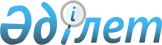 О внесении изменений в решение Саранского городского маслихата от 12 декабря 2013 года № 279 "Об утверждении Правил оказания социальной помощи, установления размеров и определения перечня отдельных категорий нуждающихся граждан города Сарани и поселка Актас"
					
			Утративший силу
			
			
		
					Решение 29 сессии Саранского городского маслихата Карагандинской области от 25 февраля 2014 года № 302. Зарегистрировано Департаментом юстиции Карагандинской области 26 марта 2014 года № 2566. Утратило силу решением Саранского городского маслихата Карагандинской области от 23 ноября 2023 года № 75
      Сноска. Утратило cилу решением Саранского городского маслихата Карагандинской области от 23.11.2023 № 75 (вводится в действие по истечении десяти календарных дней после дня его первого официального опубликования).
      В соответствии с Законом Республики Казахстан от 23 января 2001 года "О местном государственном управлении и самоуправлении в Республике Казахстан", Саранский городской маслихат РЕШИЛ:
      1. Внести в решение Саранского городского маслихата от 12 декабря 2013 года № 279 "Об утверждении Правил оказания социальной помощи, установления размеров и определения перечня отдельных категорий нуждающихся граждан города Сарани и поселка Актас" (зарегистрировано в Реестре государственной регистрации нормативных правовых актов за № 2491, опубликовано в информационно-правовой системе "Әділет" республиканского государственного предприятия на праве хозяйственного ведения "Республиканский центр правовой информации Министерства юстиции Республики Казахстан" 16 января 2014 года) следующие изменения:
      пункты 3 и 4 изложить в новой редакции:
      "3. Признать утратившими силу решения Саранского городского маслихата: 
      1) решение Саранского городского маслихата от 22 декабря 2009 года № 365 "О предоставлении социальной помощи отдельным категориям нуждающихся граждан по решению местных представительных органов" (регистрационный номер в Реестре государственной регистрации нормативных правовых актов за № 8-7-101, опубликовано в газете "Ваша газета" от 29 января 2010 года № 4); 
      2) решение от 25 апреля 2013 года № 180 "О внесении изменений в решение Саранского городского маслихата от 22 декабря 2009 года № 365 "О предоставлении социальной помощи отдельным категориям нуждающихся граждан по решению местных представительных органов" (регистрационный номер в Реестре государственной регистрации нормативных правовых актов за № 2329, опубликовано в газете "Саран газеті" от 24 мая 2013 года № 21).
      4. Отменить решение Саранского городского маслихата от 12 ноября 2013 года № 258 "Об утверждении Правил оказания социальной помощи, установления размеров и определения перечня отдельных категорий нуждающихся граждан города Сарани и поселка Актас".
      5. Настоящее решение вводится в действие по истечении десяти календарных дней после его первого официального опубликования.".
      2. Контроль за исполнением настоящего решения возложить на заместителя акима города Сарани и постоянную комиссию Саранского городского маслихата по вопросам законности, охране прав граждан и развитию социальной сферы.
      3. Настоящее решение вводится в действие по истечении десяти календарных дней после его первого официального опубликования.
					© 2012. РГП на ПХВ «Институт законодательства и правовой информации Республики Казахстан» Министерства юстиции Республики Казахстан
				
Председатель сессии
Секретарь маслихата
Р. Бекбанов